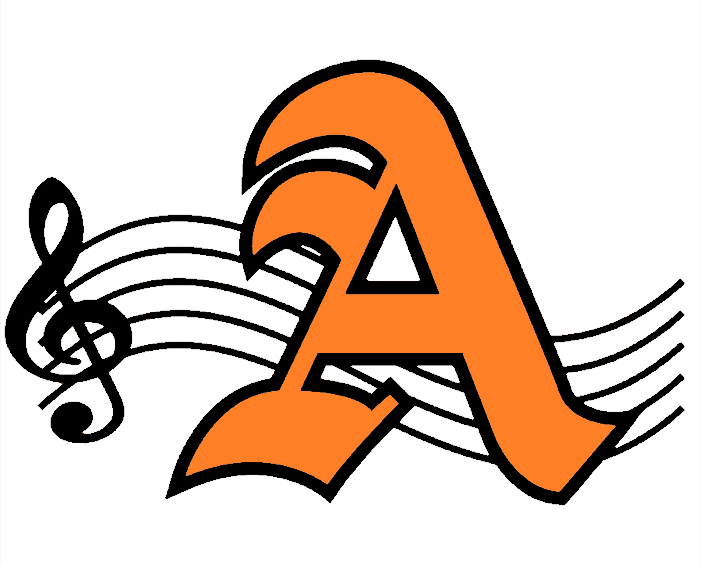 2021 – 2022Pride of Altavista Marching BandGuidelines and RegistrationGeneral PoliciesAll school rules and policies apply to band members when those students are with the band. Violations of those policies will be handled as outlined in the student handbook. Being a member in the Pride of Altavista Marching Band is not a right, but a privilege. Students that constantly disturb rehearsals or hinder the progression will be removed from the activity; this includes frequent unexcused absences.Bus RulesOnly band students, school personnel, chaperones, and equipment managers can ride the bus.Students will return on the same bus they ride on, unless being picked up by a parent. A note will be required, and needs to be given to either their chaperone, or a senior staff member.Students will remain in their seats while the bus is in motion.Horseplay, loud, boisterous, or indecent behavior will not be tolerated (Percussion may practice at designated times). There is no smoking, drugs, alcoholic beverages, or weapons of any kind (this includes pocketknives and multi-tools) on band trips. Violators will be turned over to the school administration.Per school policy, nothing should be thrown out of the windows at any time.Upon arrival of the destination, students are to remain on the bus until directions are given by the head chaperone, or senior staff members.No loud music. Meaning music can ONLY be played via headphones (no speakers). NO LIQUIDS WITHOUT A CAP! This includes milkshakes, canned drinks, etc. Bottle drinks are acceptable. Glass bottles are NOT permitted.Always be courteous to those around you and the driver. Please say thank you upon entering and exiting the bus. ACS Band PoliciesWhen we step off the bus wherever we go, have appropriate attire. Double check the weather.The buddy system is always to be applied wherever we go. During trips, always notify your chaperone(s) where you are going. If someone is behaving in a way deemed inappropriate by the standards set forth by the senior staff or school administration (inappropriate behavior at competitions, grades, etc.), your membership in the Pride of Altavista will be revoked.During football games, only water will be allowed in the stands. Food may be eaten during 3rd quarter with friends away from the designated band sitting area in halves (no uniform jacket). More than 3 unexcused absences will result in termination of the activity. This will be defined in the attendance policies below.Members of other sports can participate with the marching band only when a schedule has been agreed upon with all participating parties.PROCEDURE FOR ALL PERFORMANCESNever play your instrument unless instructed by the director or drum major.Non band members are not allowed to sit with the band at football games (unless invited for a special occasion by the director).No food, drink, gum, etc. allowed in the stands unless out of uniform at competitions.Any directions given by the director, drum major, chaperones, or band staff are to be strictly followed.Profanity or obscene gestures will not be tolerated.You are representing the band, school, community, and the state! Be aware of your actions!Cell phones are to be placed in a guarded technology box prior to changing. ATTENDANCE POLICIESStudents are allotted only 3 unexcused absences. After the 3rd excuse, a meeting will be called to discuss the membership of the member. Cleaning drill and fixing music is done most efficiently when everyone is present. Excused absences: 1. Excused absence from school 2. Death in the family 3. Communication with the band director to discuss the situation up to 3 hours before the rehearsal.Unexcused absences: 1. Birthday parties (self or others), 2. Homework (unless with that proctoring teacher)3. Injured (stay to watch and participate on the sideline unless directed to stay immobile) 4. Not having a ride to rehearsal/performance 5. Outside community activities 6. Work (that has not already been communicated).7. Last minute schedule change, and not communicating directly to the band director.INCLEMENT WEATHER POLICYThere may be times when weather will affect our ability to perform. It is your responsibility to check with your section leader, calendar, the Altavista Band Boosters Facebook page, or web page to confirm a schedule. Never assume that a performance has been cancelled. When in school, we will make information available over the announcements. There will also be a phone tree set up through all the section leaders in case of emergencies. Rehearsals and competitions have moved indoors in the past. We will be prepared for any situation.PROCEDURES FOR DAILY REHEARSALSMandatory study hall will be in the band room, or library every rehearsal day. If competitions and football games are played, we are still “in-season.” Students may work in teacher’s classroom upon request directly to Mr. Ruiz for remediation (this is not an excuse to be late to band).If you will be absent or plan to leave early from practice, you must notify the director at minimum 3 hours before rehearsal begins. “No call-no shows” hinders the band and counts as an unexcused absence.Everyone’s time is valuable. Therefore, if you waste time during scheduled rehearsals, the time for practice will be extended.Packing a snack for after school is strongly recommended, if you clean up after yourself.Licensed students may go off campus but must return on time. Non-licensed students may not go off campus with another student, or staff members. Any tardiness will result in this privilege being revoked…this includes a slow line at restaurants.Students are not permitted to walk to the convenience stores, or restaurants. This includes students walking with staff. It’s not allowed….don’t ask. This is solely for your safety.NO CELLPHONES DURING REHEARSALS!WEEKLY REHEARSAL SCHEDULEMONDAY	-	OFFTUESDAY	-	2:45-3:25 - Study Hall	3:30-5:30 Rehearsal (Locations TBA on the board)	WEDNESDAY	-	2:45-3:25 - Study Hall	3:30-5:30 Rehearsal (Locations TBA on the board)	THURSDAY	-	2:45-3:25 - Study Hall	3:30-5:30 Rehearsal (Locations TBA on the board)FRIDAY 	– 	(No game) 3:30 – 5:30. There will be several extended rehearsals for Fridays.Game Day Schedule-	3:15-4:30 – Stadium Rehearsal	4:30-5:00 – Stand music rehearsal (inside)Band Camp Daily Schedule7:30 AM 		-	Band Room opens8:30 AM – 12:00 PM	-	Morning Block (Visual)12:00 PM – 1:00 PM	-	Lunch1:00 PM – 3:15 PM	-	Afternoon Block (Music / Vocab Block)3:15 PM – 3:30 PM	-	Snack3:30 PM – 5:30 PM	-	Ensemble Block (Drill)5:30 PM		-	Dismissal (Clean / Pack up…have your rides ready by 5:45)“Spring” RehearsalsSpring Rehearsals are highly encouraged to attend so the band staff can prepare for the upcoming season. If students are unable to attend the Spring Rehearsals, please notify Mr. RuizJune 14	-	Color Guard 9 AM – 1PMJune 15	-	Color Guard 9 AM – 1PM,	Rookie Drumline & Hornline Open Band Room 9 AM – 1 PMJune 16	-	Rookie Percussion & Hornline 9 AM – 12 PMJune 17 & 18	-	Percussion & Hornline 9 AM – 12 PMJune 21 & 22	-	Color Guard 9 AM – 1PMJuly 21 – 23	-	Band Camp Preparation 9 AM – 12 PM	(Student Leadership & Volunteers)Band CampJuly 26 – 30    -           Band Camp Week 1, 9 AM – 5:45 PMAugust 2 – 6   -           Band Camp Week 2, 9 AM – 5:45 PMAugust 6         -           Band Parent Meeting at 5 PM, Student’s Exhibition @ 6 PMAugust 28       -           Post Band Camp 9 AM – 5:45 PMWhat to bring for Band Camp -Lunch/Supper	-Music		-Instrument		-Sun Screen		-Water Bottle-Small Back Pack	-Pencil		-Small Towel		-Sunglasses		-Any Medication-Hat (floppy ones or big brimmed ones are recommended		-Sheet protectors		-Music Binder2021 Competition ShowMusic:	The Black Parade, Danse Macabre, See You AgainHome Football Game Dates and Competition Dates:September 9th:		Football vs Prince Edward September 18th:		VMBC SW Regional @ Salem Stadium - Salem VA September 24th:		Football vs William CampbellSeptember 25th: 		River City Classic @ George Washington HS – Danville VAOctober 1st:		Football vs AppomattoxOctober 9th:		Maroon Classic @ George Wythe HS – Wytheville VAOctober 22nd: 		Football vs GretnaOctober 23rd:		Cavalier Classic @ Lord Botetourt HS – Daleville VAOctober 30th: 		Powhatan Fall Band Classic @ Powhatan HS – Powhatan VANovember 5th:		Football vs ChathamNovember 6th:		Golden Cougar Classic @ Pulaski County HS – Dublin VAPost Season Football Games TBAParades: Brookneal Christmas Parade (12/2), Altavista Christmas Parade (12/4), and Rustburg Christmas Parade (12/5).What do the dues pay for?-Equipment		-Gloves		-Marching Band show shirt		-1st Competitor shirt (an extra one will cost $12)-1st Flip Folder & Lyre (A replacement is $25)	-Pays for Band Camp Staff (staff members brought in to assist Mr. Ruiz)-Pays for Choreography Drill licensing-Licensing fees for music ($2405)-Snacks for competitions-Fees for competitionsCONTACT INFORMATIONMario Ruiz	-	mruiz@campbell.k12.va.us	-	(434) 369-4768 X-114	-	altavistabands.weebly.comI will periodically be updating the website during the summer.Thank you and see you all in July!2021-2022 Marching Band Student Registration Student Name: ___________________________________________________________________Guardian Name: __________________________________________________________________Address: ________________________________________________________________________City: ______________________________________	Zip: ____________________________Work Phone # _______________________________________________________________Cell Phone # ________________________________________________________________Parent Email ________________________________________________________________Best way to contact (circle all that apply)	Work	Home	Cell	EmailStudent T-Shirt Size: _____Section:	Woodwinds	Brass	Color Guard	Percussion	DMInstrument:	_________________________________	Grade: (2021-2022 year) _________________I give (student’s name)______________________________ permission and support them in participation for the 2021-2022 Altavista Marching Colonels._________________________________________			______________________________(Parent’s Signature)							(Date)The band fees for the 2021-2022 Marching Band season will be $125. Rookies and new marchers have a balance of $150 (this includes purchasing their marching shoes, plus starting equipment). A minimum $25 deposit is due by July 30th. Dues must be paid in full by the 1st of November. Checks, money orders and certified checks are to be made out to Altavista Band Boosters. These fees are lower than other schools in the area, as we try to make this opportunity affordable for all students at Altavista. However, if payment is a problem, please address this in writing to Mr. Ruiz and the Band Booster Treasurer. Arrangements can be made to help offset this cost with a timely payment plan. Money should not be a reason to miss participation in Marching Band. Student participation at the multiple Trade Lot events can offset $25 of fees. Additional fundraisers will be available for students.Please return all forms to Mr. Ruiz no later than July 30th.Permission for Medical TreatmentPermission is hereby granted to the Altavista Combined School Athletic Training Staff to proceed with any medical treatment deemed necessary and appropriate for (name of student) ________________________. This includes the use of any modalities such as ice, heat, whirlpool, ultrasound (deep heat), wrapping, etc.In the event I cannot be reached in an emergency, I understand that the decision for emergency medical treatment and/or emergency surgery will be made by the attending physician, EMS, and/or the Athletic Training Staff.Guardian Signature: 	_____________________________________Date:			______________________Relation to the above named individual: ______________________________Emergency Contact Number(s):Home: _____________________________________Work: _____________________________________Cell: ______________________________________Email: _____________________________________________________Family Doctor: ______________________________________________Phone Number of Doctor: ______________________________________Medical Insurance Information	DOB: _____________________	Other Emergency Contact: _________________________________________________Number: _______________________________________________________________Allergies: ______________________________________________________________
		Regular Medication: ______________________________________________________Asthma:   YES	NO		Athlete will maintain possession of his/her own inhaler:	YES	NOIf no, where will the inhaler be located?Date of last Tetanus shot?Additional Information: ____________________________________________________Family Insurance:	________________________________________________________________	Policy # _________________________________________	Group # _____________________________Transportation to/from School Activities	We/I understand that Campbell County Schools do not in all cases provide bus transportation to/from school sponsored activities, including, without limitations, sporting events and practices, academic competition and practices, the technical center, and other such programs. Parents/Guardians normally bear the responsibility for which no bus transportation available.	IF LICENSED: I hereby authorize my child to drive his/herself to and from school activities. I understand that Campbell County Schools does not oversee or regulate the transportation to/from school events, and that it is the responsibility of the student to obey all traffic laws and ensure that the transportation is safe and appropriate. Therefore, I waive on behalf of myself and my child any claim against Campbell County Schools, its employees, agents, assigns, for bodily injury, property damage or other damages relating to my child’s transportation as described as above. I understand that this authorization and waiver may only be revoked by written notice to the principal of the school my child attends.	I affirm that our child is a licensed driver with proper liability insurance. I understand that it is our responsibility to notify Campbell County Schools immediately in writing if there is a change in the license status of our child.Student Signature: ________________________________________Parent Signature: _________________________________________Date: ________________		Student’s License Issued Date: ___________________	Bus Transportation:	I hereby grant my child permission to ride the appropriate Campbell County Schools methods of transportation to/from activities. I also understand that Campbell County Schools has a policy in transportation and expectations for students riding the bus.	Parent Signature: __________________________________________New Uniform RulesDue to the huge capital investment in the new marching band uniforms the following rules and regulations are to be implemented prior to the 2019 ACS Marching Band Season.Uniforms will be stored properly at all times. Bibs/pants properly folded and placed on hangers. Jackets properly hung on hangers. The procedure will be demonstrated to all band members. UNIFORMS ONLY will be stored in uniform bags! No shoes, gloves, water bottles, food, shoe polish or any other items will be kept in bags. THERE WILL BE NO EATING OR DRINKING ANYTHING OTHER THAN WATER WHILE IN UNIFORM!NO makeup will be worn while in uniform. NO EXCEPTIONS!!! This includes NAIL POLISH.NO JEWELRY is to be worn while in uniform.When traveling to competitions uniforms WILL BE transported on the BAND TRAILER. NO EXCEPTIONS.Uniforms will be inspected after each use. If not hung correctly, students will be asked to fix it properly. Failure to follow these guidelines that result in damage to uniform will result in YOUR FINANCIAL responsibility to clean/replace your uniform. Student Signature: ______________________________________________________Guardian Signature: ____________________________________________________Pride of Altavista Marching Band Spring & Summer CalendarSchedule changes may occur. Notifications will be made 3 days prior. May  2021May  2021May  2021May  2021May  2021SunMonTueWedThuFriSat1 Trade Lot2 3 4 5 6 7 8 9 Mother's Day10 11 Percussion 3 - 512 13 Percussion 3 – 5 14 15 16 17 8th Grade Band ConcertRehearsal 4 – 5:30 Concert @ 6:30 PM18 HS Concert Rehearsal 4 – 5:30 PMConcert @ 6:30 PM19 20 Drum Major Interest Meeting 3-421 22 23 24 Marching Band Hornline Auditions 3-5 PM25 Marching Band Hornline Auditions 3 – 5 PM26 27 28 29 30 31 Memorial DayJune  2021June  2021June  2021June  2021June  2021SunMonTueWedThuFriSat1 Drum Major Training 3 – 42 3 GRADUATION4 5 Trade Lot6 7 8 Drum Major Auditions & Interviews 3 – 59 10 11 12 13 14 Flag DayColor Guard Auditions9 AM–1 PM15 Color Guard Auditions 9AM–1PMRookie Hornline Open Bandroom 9AM–1PMAll Percussion 9AM–1PM 16 Rookie Hornline & All Percussion 9 AM – 1PM17 Percussion & Hornline “Spring Training” 9AM – 1PM18 Percussion & Hornline “Spring Training” 9AM – 1PM19 20 Start of Summer (Summer Solstice)21 Color Guard9 AM – 1PM22 Color Guard 9 AM – 1PM23See you in July!24 25 26 27 28 29 30 July  2021July  2021July  2021July  2021July  2021SunMonTueWedThuFriSat1 2 3 Trade Lot45 6 7 8 9 10 11 12 13 14 15 16 17 18 19 20 21 22 Band Camp Prep Days 9AM – 12PM (Leadership & Volunteers)23 Band Camp Prep Days 9AM – 12PM (Leadership & Volunteers)24 25 26 Band Camp Week 1 8:30AM – 5:30 PM 27 Band Camp Week 1 8:30AM – 5:30 PM28 Band Camp Week 1 8:30AM – 5:30 PM29 Band Camp Week 1 8:30AM – 5:30 PM30 Band Camp Week 1 8:30AM – 5:30 PM31 August  2021August  2021August  2021August  2021August  2021SunMonTueWedThuFriSat1 2 Band Camp Week 28:30 AM – 5:30 PM 3 Band Camp Week 28:30 AM – 5:30 PM4 Band Camp Week 28:30 AM – 5:30 PM5 Band Camp Week 28:30 AM – 5:30 PM6 Band Camp Week 28:30 AM – 4 PMParent Meeting @ 4PM7 Trade Lot8 9 10 Marching Band 3:30 – 5:3011 Marching Band 3:30 – 5:3012 School Open House13 14 15 16 Intro ½ Day17 Official First Day of School – NO REHEARSAL18 Marching Band 3:30 – 5:3019 Marching Band 3:30 – 5:3020 Marching Band 3:30 – 5:3021 22 23 24 Marching Band 3:30 – 5:3025 Marching Band 3:30 – 5:3026 Marching Band 3:30 – 5:3027 Marching Band 3:30 – 5:3028 Marching Band Post Band Camp 8:30 AM – 5:30 PM29 30 Band Parent Meeting @ 6:30 PM31 Marching Band 3:30 – 5:30